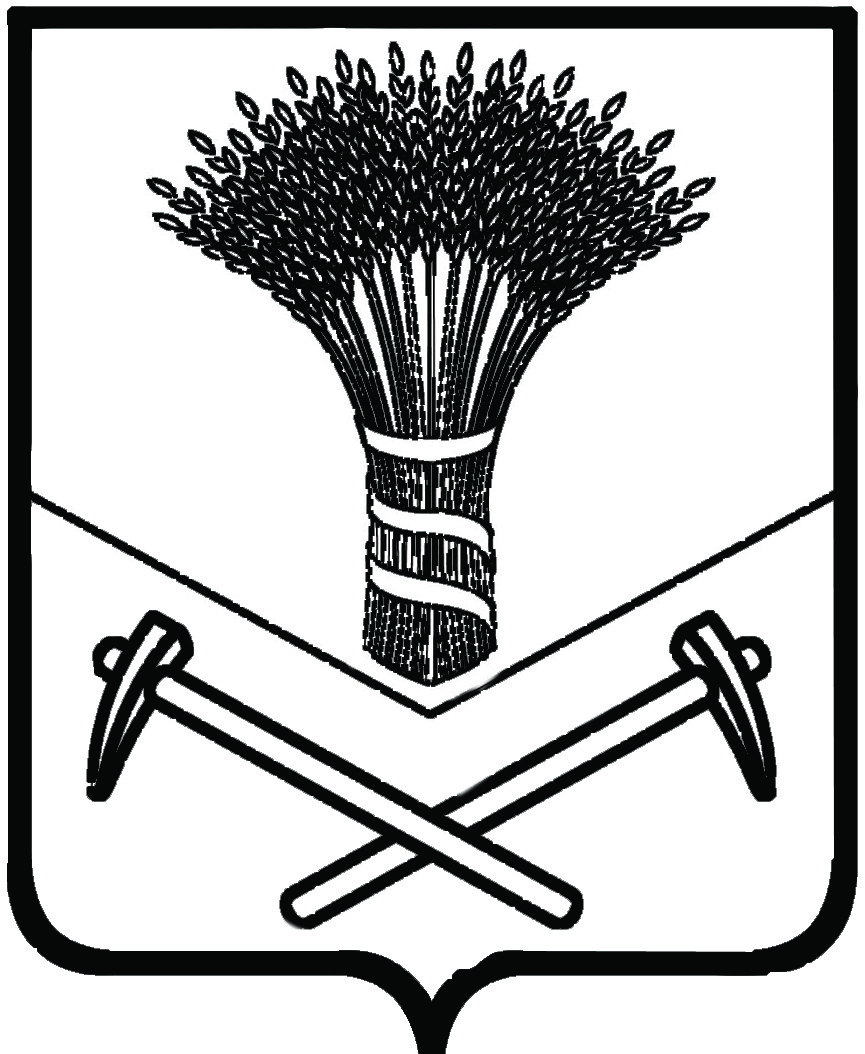 АДМИНИСТРАЦИЯ  ХОРОЛЬСКОГО  МУНИЦИПАЛЬНОГО  РАЙОНАПОСТАНОВЛЕНИЕ29 мая 2018  года                              с.Хороль	      № 367Об утверждении списка молодых семей – участников муниципальной программы «Обеспечение жильем молодых семей Хорольского муниципального района» на 2016 - 2020 годы» в 2019 годуВ целях реализации подпрограммы «Обеспечение жильем молодых семей Хорольского муниципального района» на 2016 - 2020 годы» муниципальной программы «Обеспечение доступным жильем и качественными услугами жилищно-коммунального хозяйства населения Хорольского муниципального района» на 2015 - 2020 годы» в 2019 году (далее - Подпрограмма), в соответствии с Уставом Хорольского муниципального района Приморского края, администрация Хорольского муниципального районаПОСТАНОВЛЯЕТ:1. Утвердить прилагаемый список молодых семей – участников подпрограммы «Обеспечение жильем молодых семей Хорольского муниципального района» на 2016 - 2020 годы» муниципальной программы «Обеспечение доступным жильем и качественными услугами жилищно-коммунального хозяйства населения Хорольского муниципального района» на 2015 - 2020 годы» (далее – список) на 2019 год. 2. Управлению народного образования администрации Хорольского муниципального района (Абросимова) предоставить утвержденный список в департамент по делам молодежи Приморского края.000367*3. Постановление разместить на официальном сайте администрации Хорольского муниципального района в информационно-телекоммуникационной сети «Интернет».4. Постановление вступает в силу со дня его принятия.5. Контроль за исполнением постановления возложить на заместителя главы администрации Хорольского муниципального района по финансовым и социальным вопросам Л.А. Петренко.И.о. главы Хорольскогомуниципального района -главы администрациимуниципального района                                                                     А.В. ПоляковУтвержденпостановлением администрацииХорольского муниципального районаот 29 мая 2018 года №367СПИСОКмолодых семей - участников подпрограммы,
изъявивших желание получить социальную выплату в планируемом году
по Хорольскому муниципальному району на 2019 годСПИСОКмолодых семей - участников подпрограммы,
изъявивших желание получить социальную выплату в планируемом году
по Хорольскому муниципальному району на 2019 годСПИСОКмолодых семей - участников подпрограммы,
изъявивших желание получить социальную выплату в планируемом году
по Хорольскому муниципальному району на 2019 годСПИСОКмолодых семей - участников подпрограммы,
изъявивших желание получить социальную выплату в планируемом году
по Хорольскому муниципальному району на 2019 годСПИСОКмолодых семей - участников подпрограммы,
изъявивших желание получить социальную выплату в планируемом году
по Хорольскому муниципальному району на 2019 годСПИСОКмолодых семей - участников подпрограммы,
изъявивших желание получить социальную выплату в планируемом году
по Хорольскому муниципальному району на 2019 годСПИСОКмолодых семей - участников подпрограммы,
изъявивших желание получить социальную выплату в планируемом году
по Хорольскому муниципальному району на 2019 годСПИСОКмолодых семей - участников подпрограммы,
изъявивших желание получить социальную выплату в планируемом году
по Хорольскому муниципальному району на 2019 годСПИСОКмолодых семей - участников подпрограммы,
изъявивших желание получить социальную выплату в планируемом году
по Хорольскому муниципальному району на 2019 годСПИСОКмолодых семей - участников подпрограммы,
изъявивших желание получить социальную выплату в планируемом году
по Хорольскому муниципальному району на 2019 годСПИСОКмолодых семей - участников подпрограммы,
изъявивших желание получить социальную выплату в планируемом году
по Хорольскому муниципальному району на 2019 годСПИСОКмолодых семей - участников подпрограммы,
изъявивших желание получить социальную выплату в планируемом году
по Хорольскому муниципальному району на 2019 годСПИСОКмолодых семей - участников подпрограммы,
изъявивших желание получить социальную выплату в планируемом году
по Хорольскому муниципальному району на 2019 годN п/п Данные о членах молодой семьиДанные о членах молодой семьиДанные о членах молодой семьиДанные о членах молодой семьиДанные о членах молодой семьиДанные о членах молодой семьиДанные о членах молодой семьиДата включения в список участников подпрограммыОрган местного самоуправления, на основании решения которого молодая семья включена в список участников подпрограммыРасчетная стоимость жильяРасчетная стоимость жильяРасчетная стоимость жилья(молодые семьи)кол-во членов семьи (человек)Ф.И.О., степень родствапаспорт гражданина Российской Федерации или свидетельство о рождении несовершеннолетнего, не достигшего 14 летпаспорт гражданина Российской Федерации или свидетельство о рождении несовершеннолетнего, не достигшего 14 летчисло, месяц, год рождениясвидетельство о бракесвидетельство о бракеДата включения в список участников подпрограммыОрган местного самоуправления, на основании решения которого молодая семья включена в список участников подпрограммыстоимость 1 кв. м (тыс. рублей)размер общей площади жилого помещения на семью, кв. мвсего (гр. 11 x гр. 12)(молодые семьи)кол-во членов семьи (человек)Ф.И.О., степень родствасерия, номеркем, когда выданчисло, месяц, год рождениясерия, номеркем, когда выданоДата включения в список участников подпрограммыОрган местного самоуправления, на основании решения которого молодая семья включена в список участников подпрограммыстоимость 1 кв. м (тыс. рублей)размер общей площади жилого помещения на семью, кв. мвсего (гр. 11 x гр. 12)1234567891011121313Витмановская Дарья Сергеевна,мать05 10 №826276Отделением УФМС России по Приморскому краю в Хорольском муниципальном районе, 06.07.201110.07.1987неполная семьянеполная семья16.05.2017Администрация Хорольского муниципального района50,0054 кв. м.2700,0013Витмановская Валерия Николаевна, дочьII-BC №567596Отдел записи актов гражданского состояния по Первомайскому району администрации города Владивостока, 07.12.201122.11.2011неполная семьянеполная семья16.05.2017Администрация Хорольского муниципального района50,0054 кв. м.2700,0013Дятлов Роман Антонович, сынII-BC №753295Управление записи актов гражданского состояния администрации Уссурийского городского округа Приморского края, 23.12.201515.12.2015неполная семьянеполная семья16.05.2017Администрация Хорольского муниципального района50,0054 кв. м.2700,0023Петров Алексей Иванович, супруг05 08 №521380Отделением УФМС России по Приморскому краю в Пограничном муниципальном районе, 11.09.200802.08.1988I-BC №815103Отдел записи актов гражданского состояния по Первореченскому району администрации города Владивостока, 01.06.201316.05.2017Администрация Хорольского муниципального района50,0054 кв. м.2700,0023Гареева Кристина Юрьевна, супруга05 11 №907019Отделением УФМС России по Приморскому краю в Хорольском муниципальном районе, 22.08.201229.07.1991I-BC №815103Отдел записи актов гражданского состояния по Первореченскому району администрации города Владивостока, 01.06.201316.05.2017Администрация Хорольского муниципального района50,0054 кв. м.2700,0023Петров Юрий Алексеевич, сынII-BC №771456Отдел ЗАГС администрации Хорольского муниципального района Приморского края России, 08.08.201602.08.2016I-BC №815103Отдел записи актов гражданского состояния по Первореченскому району администрации города Владивостока, 01.06.201316.05.2017Администрация Хорольского муниципального района50,0054 кв. м.2700,00итого: 25400,00